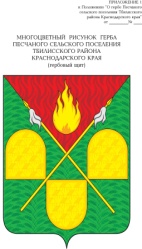 АДМИНИСТРАЦИЯ ПЕСЧАНОГО СЕЛЬСКОГО ПОСЕЛЕНИЯ ТБИЛИССКОГО РАЙОНАПОСТАНОВЛЕНИЕот  24 декабря 2021 года                                                                                 № 76х. Песчаный	 О штатном расписании муниципальных служащих администрации Песчаного сельского поселения Тбилисского районаСогласно Решения Совета Песчаного сельского поселения Тбилисского района от 24.12.2021 года № 112 «Об утверждении Положения о размере должностных окладов, окладов за классный чин муниципальных служащих администрации Песчаного сельского поселения Тбилисского района, иных дополнительных выплат и порядка их осуществления» и в соответствии                           со ст. 31, 58, 60 устава Песчаного сельского поселения Тбилисского района,                                п о с т а н о в л я ю:Утвердить штатное расписание муниципальных служащих   администрации Песчаного сельского поселения Тбилисского района (прилагается).Считать утратившим силу постановление администрации Песчаного сельского поселения Тбилисского района от 23.12.2020 года № 82 «Об утверждении Положения о размере должностных окладов, окладов за классный чин муниципальных служащих администрации Песчаного сельского поселения Тбилисского района, иных дополнительных выплат и порядка их осуществления»».Контроль за выполнением настоящего постановления оставляю за собой.Постановление вступает в силу с 1 января  2022 года.Исполняющий обязанности главы Песчаного сельского поселения Тбилисского района                                                                          И.В. СелезнёвПРИЛОЖЕНИЕк постановлению администрации Песчаного сельского поселенияТбилисского районаот  24 декабря 2021 г. № 76ШТАТНОЕ РАСПИСАНИЕмуниципальных служащих администрации Песчаного сельского поселения Тбилисского район с 1 января 2022 годаИсполняющий обязанности главы Песчаного сельского поселенияТбилисского района 							         И.В. Селезнёв№ппНаименование должностиКол-во штатныхединицРазмер месячного должностного окладаФОТДолжности служащихДолжности служащихДолжности служащихДолжности служащихГлавный специалист15007,0033380,00